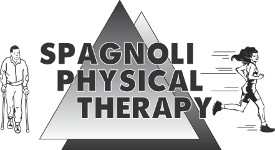 		                REGISTRATION INFORMATION         EMAIL:________________________PLEASE PRINTDATE______________	Home Phone________________	Cell Phone________________Patient_________________________________________________________________________		Last name				First name			initial		Responsible Party (if Minor)__________________________________________________Street Address___________________________________________________________________City__________________________	State________________	Zip______________________  Sex  M or F	Age_______	Birthdate___________     Employed: Y or N	    Student: FT or PTPatient Employed by______________________________________________________________  Business Address________________________________________________________________  Occupation_________________________	Business Phone______________________________Spouse (or responsible party) Name________________________ Birthdate__________________Who is responsible for this account?_______________   Relation to insured?_________________Social Security #_______________________________Do you have medical insurance?	Yes or No	If yes,	Name of Primary Insurer Carrier_______________________________________________	ID#_______________	Group#______________	Phone #________________________	Name of Secondary Insurer Carrier_____________________________________________	ID#_______________ Group#______________	Phone #________________________Who Referred You to This Office?____________________________________________________											PLEASE TURN OVERASSIGNMENT AND RELEASEINSURANCE AND/OR MEDICARE AUTHORIZATIONI request that payment of authorized Insurance benefits be made either to me or on my behalf to SPAGNOLI PHYSICAL THERAPY for any services furnished to me by that office.  I authorize any hold of medical information about me to release to my Insurance Company, Health Care Financing Administration and/or its agents any information needed to determine these benefits or the benefits payable for related services.  I understand my signature requests that payment be made and authorizes release of medical information necessary to pay the claim.  If “other health insurance” is indicated in item 9 of the HCFA-1500 form, or elsewhere on other approved claim forms or electronically submitted claims, my signature authorizes releasing of the information to the insurer or agency show.  In Medicare assigned cases, the physician or supplier agrees to accept the charge determination of the Medicare carrier as the full charge, and the patient is responsible only for the deductible, coinsurance, and non-covered services.  Coinsurance and the deductible are based upon the charge determination of the Medicare/Insurance carrier	Patient Signature							DatePer New York State law, I understand that it is my responsibility to provide an up to date prescription from my referring physician, thus I will not be seen for physical therapy with an out of date prescription.	Patient Signature							DateCANCELLATION AND NO-SHOW POLICYOur policy requires that you give 24 hours notice for all appointment cancellations.  This policy is in place to maximize your progress, and minimize loss of appointment slots for other patients.  Cancellations with less than 24 hours notice and “No-Shows” for scheduled appointments will be subject to a $25.00 fee.  This is NOT covered by your insurance company.	Patient Signature							DateI have read the The Notice of Privacy Practices (separate sheet) and am informed of my rights and the practices and legal duties with regard to protected health information.  I have also read Patients’s Bill of Rights and am informed of my rights as a patient.	Patient Signature							Date 